Key Concept Questions:1)  What is a linear system of equations?2)  What does it mean to solve a linear system?3)  Do all linear systems have a solution?4)  How can you check to see if you solved a linear system correctly?  Verify that  is the solution of the following linear system:5)  When is it ideal to use the following methods?GraphingSubstitutionEliminationText Review Questions:Completing as many as following problems will help you get ready for your test on Wednesday of next week.  Mr. Smith will have the set up for all word problems posted on the class website.  On Tuesday, Mr. Smith will be away (but in the school).  He will have a practice test ready for you to give you an idea of what the actual test will be structured like.Do as many of these review questions as you can.  Work on the problems you feel you need work on.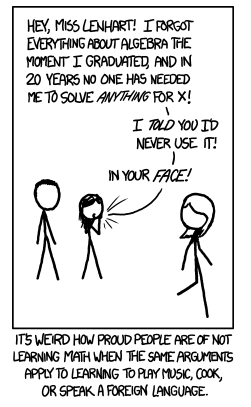 page 48 #1, 2, 3, 4, 5, 6, 7, 8, 9, 10, 11, 12, 13, 14, 15, 16, 17page 50 #1, 2, 3, 4, 6, 7, 8, 9, 10, 11, 12, 13, 14, 15, 16, 17, 18, 19